ОТВЕТСТВЕННОСТЬПоставщик со дня получения уведомления о включении его в реестр несет ответственность за достоверность и актуальность информации, содержащейся в реестре поставщиков социальных услуг. Сведения об организациях, включенных в реестр поставщиков социальных услуг размещаются на официальном сайте министерства социальной защиты населения Амурской области https://szn.amurobl.ru в разделе «Деятельность министерства / Социальное обслуживание (реализация 442-ФЗ)/ Реестр поставщиков социальных услуг Амурской области»КОНТАКТНАЯ ИНФОРМАЦИЯ Начальник отдела организации социального обслуживанияБулгакова Татьяна Сергеевна  +7 (4162) 990-271 Главный специалист-эксперт отдела организации социального обслуживания Дубовикова Людмила Андреевна + 7 (4162) 200-214Начальник отдела профилактики социального сиротстваГоловачёва Ольга Васильевна + 7 (4162) 200-253Заместитель начальника отдела профилактики социального сиротства Волкова Ирина Владимировна + 7 (4162) 200-785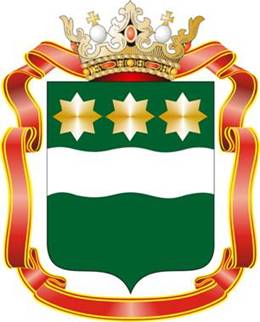 ИНФОРМАЦИЯ О ВКЛЮЧЕНИИ НЕГОСУДАРСТВЕННЫХ ОРГАНИЗАЦИЙ, ПРЕДОСТАВЛЯЮЩИХ СОЦИАЛЬНЫЕ УСЛУГИ, В РЕЕСТР ПОСТАВЩИКОВ СОЦИАЛЬНЫХ УСЛУГ АМУРСКОЙ ОБЛАСТИ Министерство социальной защиты населения Амурской области  2019 годПРАВОВАЯ БАЗАФедеральное законодательство Федеральный закон от 28.12.2013 № 442-ФЗ «Об основах социального обслуживания граждан в Российской Федерации»Постановление Правительства РФ от 18.10.2014 № 1075 «Об утверждении Правил определения среднедушевого дохода для предоставления социальных услуг бесплатно»;Приказ Минтруда России от 25.07.2014 № 484н «Об утверждении рекомендаций по формированию и ведению реестра поставщиков социальных услуг»;Приказ Минтруда России от 25.07.2014 № 485н «Об утверждении рекомендаций по формированию и ведению регистра получателей социальных услуг»;Приказ Минтруда России от 24.11.2014 № 940н «Об утверждении Правил организации деятельности организаций социального обслуживания, их структурных подразделений»;Приказ Минтруда России от 24.11.2014 № 935н «Об утверждении Примерного порядка предоставления социальных услуг в стационарной форме социального обслуживания»;Приказ Минтруда России от 24.11.2014 № 939н «Об утверждении Примерного порядка предоставления социальных услуг в форме социального обслуживания на дому»;Приказ Минтруда России от 24.11.2014 № 938н «Об утверждении Примерного порядка предоставления социальных услуг в полустационарной форме социального обслуживания»;Приказ Минтруда России от 30.07.2014 № 500н «Об утверждении рекомендаций по определению индивидуальной потребности в социальных услугах получателей социальных услуг»;Приказ Минтруда России от 18.09.2014 № 651н «Об утверждении Порядка осуществления мониторинга социального обслуживания граждан в субъектах Российской Федерации, а также форм документов, необходимых для осуществления такого мониторинга»;Приказ Минтруда России от 28.03.2014 № 159н «Об утверждении формы заявления о предоставлении социальных услуг»;Приказ Минтруда России от 10.11.2014 № 874н «О примерной форме договора о предоставлении социальных услуг, а также о форме индивидуальной программы предоставления социальных услуг»;Приказ Росстата от 06.10.2017 № 662 «Об утверждении статистического инструментария для организации Министерством труда и социальной защиты Российской Федерации статистического наблюдения за деятельностью стационарных организаций социального обслуживания для граждан пожилого возраста и инвалидов (взрослых и детей)»;Приказ Росстата от 10.11.2017 № 748 «Об утверждении статистического инструментария для организации Министерством труда и социальной защиты Российской Федерации федерального статистического наблюдения за социальным обслуживанием граждан и инвалидов»;Приказ Росстата от 11.09.2009 № 196 «Об утверждении статистического инструментария для организации Минздравсоцразвития России федерального статистического наблюдения за деятельностью учреждений социальной защиты населения».КАК ВОЙТИ В РЕЕСТР?Для вхождения в реестр поставщиков социальных услуг Амурской области необходимо подать в министерство социальной защиты населения Амурской области заявление (приложение № 1 Порядка), которое должно содержать: - полное и сокращенное наименование поставщика;- идентификационный номер налогоплательщика (ИНН) поставщика;- основной государственный регистрационный номер и дата государственной регистрации юридического лица (ОГРН) или индивидуального предпринимателя (ОГРНИП);- организационно-правовую форму поставщика (для юридических лиц);- фамилия, имя, отчество руководителя поставщика.и документы: 1) сведения о формах социального обслуживания, предоставляемых получателям социальных услуг;2) перечень предоставляемых социальных услуг по формам социального обслуживания и видам социальных услуг;3) тарифы на предоставляемые социальные услуги по формам социального обслуживания и видам социальных услуг;4) информация об общем количестве мест, предназначенных для предоставления социальных услуг, о наличии свободных мест, в том числе по формам социального обслуживания;5) информация об условиях предоставления социальных услуг;6) информация о результатах проведенных проверок поставщика органами, уполномоченными на осуществление государственного контроля (надзора), за последние 2 года;7) информация об опыте работы поставщика за последние пять лет;8) информацию о лицензиях, имеющихся у поставщика (при осуществлении деятельности, требующей в соответствии с законодательством Российской Федерации лицензирования).ПРАВОВАЯ БАЗАРегиональное законодательство Закон Амурской области от 05.11.2014 № 431-ОЗ «О некоторых вопросах организации социального обслуживания граждан в Амурской области»;Постановление Правительства Амурской области от 18.05.2015 № 227 «Об утверждении Порядков предоставления социальных услуг поставщиками социальных услуг в Амурской области»;Постановление Правительства Амурской области от 31.10.2014 № 659 «Об утверждении норм питания и нормативов обеспечения мягким инвентарем получателей социальных услуг в организациях социального обслуживания Амурской области»;Постановление Правительства Амурской области от 31.10.2014 № 660 «Об утверждении нормативов штатной численности организаций социального обслуживания Амурской области»;Постановление Правительства Амурской области от 31.10.2014 № 661 «Об утверждении Порядка утверждения тарифов на социальные услуги на основании подушевых нормативов финансирования социальных услуг»;Постановление Правительства Амурской области от 31.10.2014 № 664 «О плате за предоставление социальных услуг и порядке ее взимания»;Постановление Правительства Амурской области от 05.11.2014 № 666 «Об утверждении Порядка выплаты и определения размера компенсации за предоставление социальных услуг поставщикам социальных услуг, включенным в реестр поставщиков социальных услуг Амурской области, но не участвующим в выполнении государственного задания (заказа)»;Постановление Правительства Амурской области от 23.01.2018 № 28 «Об утверждении нормативов обеспечений площадью жилых помещений при предоставлении социальных услуг организациями социального обслуживания Амурской области»;Приказ министерства социальной защиты населения Амурской области от 25.11.2014 № 374 «Об утверждении Порядка организации работы по формированию и ведению реестра поставщиков социальных услуг Амурской области и Порядка организации работы по формированию и ведению регистра получателей социальных услуг Амурской области» (далее – Порядок);Приказ министерства социальной защиты населения Амурской области от 06.10.2014 № 334 «Об утверждении Порядка организации работы о  признания граждан нуждающимися в социальном обслуживании и определения их индивидуальной потребности в социальных услугах в связи с реализацией полномочий Амурской области в сфере социального обслуживания».